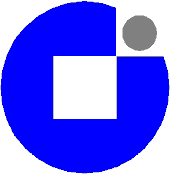 HRVATSKAOBRTNIČKAKOMORA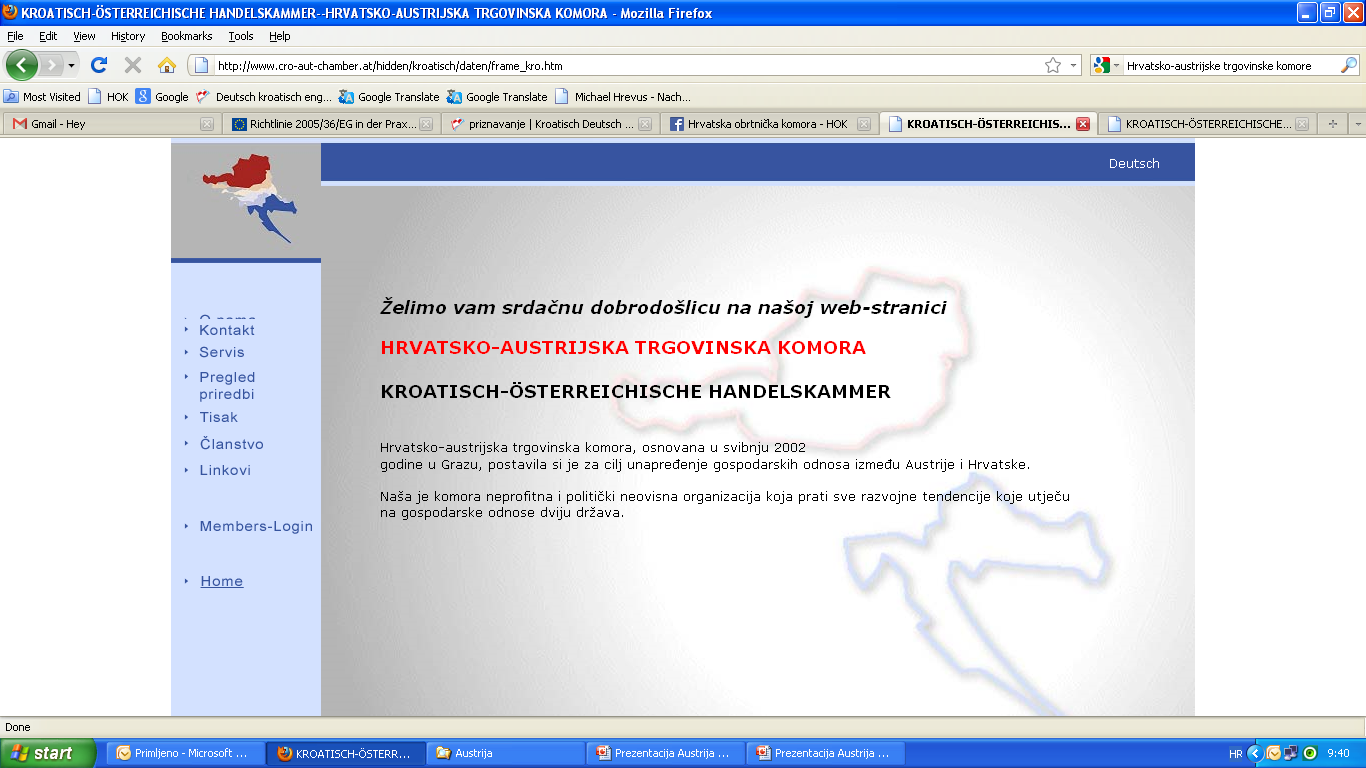 Kroatisch-Österreische HandelskammerSEMINAR"UVJETI POSLOVANJA U AUSTRIJI"25. TRAVNJA 2017.Hrvatska obrtnička komora - Zagreb, Ilica 49 Program10,00   registracija sudionika10.15   uvod u seminar          Violeta Jelić, glavna tajnica Hrvatske obrtničke komore,          mag. Franz Rogi, tajnik Hrvatsko-austrijske trgovinske komore,10.30   UVJETI POSLOVANJA U AUSTRIJIg.  Miran Breznik (tvrtka EXPORT SUPPORT, Klagenfurt)          Značaj izvoznih poslova i specifičnosti izvoza u Austriju,          Strategija ulaska na austrijsko tržište,          Osnivanje obrta i trgovačkih društva u Austriji,          Iskustva stranih investitora u Austriji.11.30-12.00 pitanja i odgovori12.00-12.30 pauza 12.30 PRUŽANJE USLUGA U AUSTRIJI mag. Ivana Deutsch (odvjetničko društvo Grilc Vouk Škof)          Tranzicijski period za hrvatske poduzetnike i radnike u Austriji (2+3+2)          Opći uvjeti prekograničnog pružanja usluga u Austriji,          Uvjet ishođenja radne dozvole za hrvatske radnike (građevina i sl.)          Posjedovanje odgovarajuće potvrde o izobrazbi u Austriji,          Obveza prijave i ishođenje VAT identifikacijskog broja u Austriji,          Kontrola i kazne.14.00-14.30 pitanja i odgovoriNeformalni razgovori